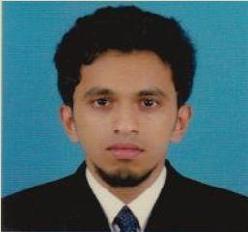 ShomithMechanical Engineer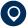 Dubai, UAE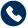 +971 50 475 3686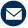 Shomith-399469@2freemail.com Qualified Mechanical Engineer with distinct knowledge in HVAC field and extensive experience in MEP maintenance activity. Committed to providing top-notch and accurate work with excellent eye for detail. Consistently commended for managing stringent deadlines and under-budget project completion.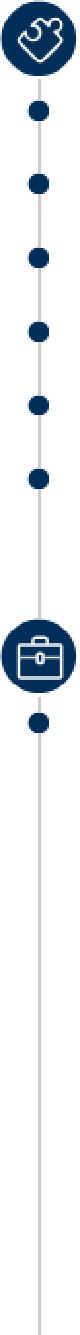 SkillsAutoCAD knowledge  Excellent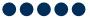 Quality assurance  ExcellentTechnical support  ExcellentProject management  ExcellentInventory management  ExcellentPredictive / Preventative Maintenance  ExcellentWork History Facility Management in DubaiCompleted partial or full dismantling of equipment to quickly repair or replace defective components and restore functionality.Investigate and corrected mechanical problem with machineries & dismantled defective HVAC machines and equipment and installed new or repaired parts.Conducted cost estimates and performed preventive maintenance for HVAC and KES items.Implemented processes for inspection and evaluation of Commercial Restaurants facilities.Analyzed problems in HVAC and Commercial Kitchen Exhaust before formulating and enacting solutions.Evaluated final results to determine quality levels and isolate root causes of any identified faults.Monitored safety compliance to maintain strict standards and protect team members from harm.Monitored priorities and liaised between maintenance team and management, strategically delegating tasks to promote timely completion..2017-01 - 2019-072010-06 - 2014-052018-01..Quality Engineer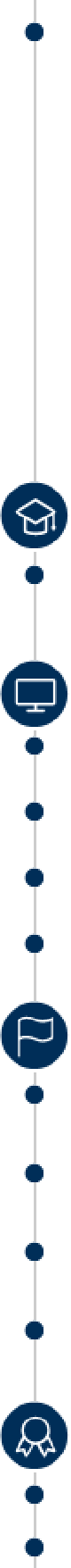 Smart Box Industries LLC, Al Quoz Industrial Area 2, DubaiCollaborated with management and Project Engineer to ensure adherence to quality standards.Utilized knowledge of ISO 9000 standards to develop action plan for company certification.Performed quality inspections and drafted reports to detail non-conforming material issues.Facilitated process improvements resulting in decreased errors.Contributed to root cause analysis to determine core reason for failures and errors.Inspected sewers and piping systems to assess quality and condition.Filled pipe systems with water and air to determine location of leaks.Performed on-site field surveys and wrote technical narratives to document processes and design changes.EducationBachelor of Engineering: Mechanical EngineeringAnna University - ChennaiSoftwareHAPExcellentMcQuay Duct SizerExcellentESP CalculationExcellentAuto CadExcellentLanguagesEnglish  NativeHindi  NativeMalayalam  NativeTamil  Superior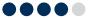 CertificationsHVAC Design EngineeringQuality Control Engineer2019-07 - CurrentMechanical Engineer